Le théorème de Pythagore							Nom: ______________Pour chaque triangle, trouve la longueur du côté inconnue. Arrondie tes réponses au dixième près.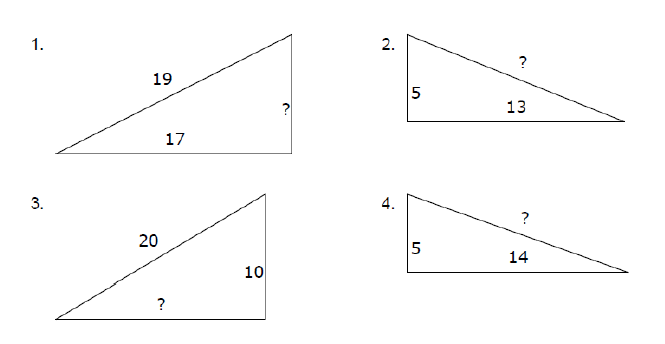 Pour les questions 5 à 9, c est l’hypoténuse des triangles ABC avec les côtés a, b, c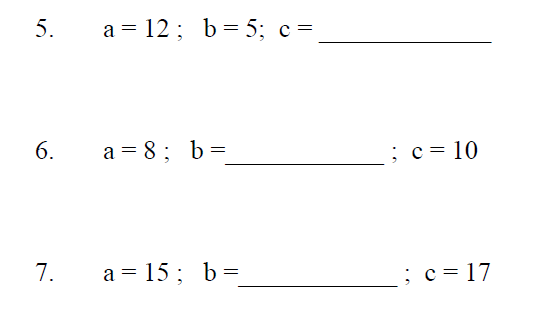 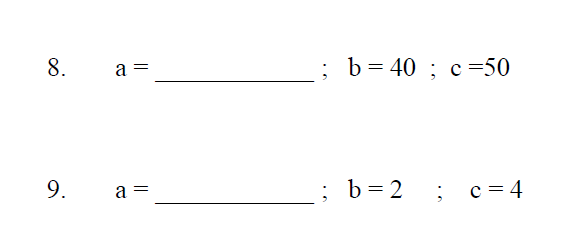 10. Trouve le troisième nombre pour que les trois nombres forment un triangle rectangle.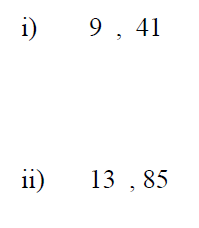 